Cerebral EdemaLast updated: May 8, 2019Etiopathophysiology	1Pathology	2Clinical Features	3Diagnosis	4Treatment	4Etiopathophysiologybrain edema - brain volume↑ due to increase in extravascular brain water.it is general reaction to insults.N.B. differentiate from brain engorgement - brain volume↑ due to increase in intravascular volume (e.g. obstruction of cerebral veins, arterial vasodilatation).Vasogenic edema - increased capillary permeability to macromolecules = BBB disruption (widening of tight junctions + increase in pinocytotic vesicles).etiology (most common type of edema!):tumorabscess, meningitis, encephalitisstroke (ischemia, infarction, hemorrhage)trauma (diffuse BBB disruption up to several hours after trauma - window of opportunity to administer cerebral protective drugs that would not penetrate intact BBB)lead encephalopathy.accumulates preferentially in white matter and can become very widespread.exception is corpus callosum (so tightly bundled that there is little extracellular space - edema does not spread readily).paucity of brain lymphatics impairs resorption of excess fluid.eventually resolves (edema fluid is reabsorbed into vascular space or ventricular system).BBB disruption causes CT/MRI contrast enhancement, CSF protein↑.Cytotoxic edema - swelling of cells (neurons, glia, endothelial) due to membrane pump failure.etiology:decreased energy supply to brain cells (e.g. ischemia, hypoxia, trauma) → increased intracellular osmoles (Na+, lactate, H+) → rapid water entry into cells.even after short ischemia, brain may respond to reperfusion with severe brain edema.plasma osmolality↓:osmotic disequilibrium syndromes (in hemodialysis, diabetic ketoacidosis) - excessive intracellular solutes (organic acids in uremia; glucose & ketone bodies in diabetic ketoacidosis) result in excessive cellular hydration when plasma osmolality is rapidly reduced with therapy.acute dilutional hyponatremiainappropriate secretion of ADHacute hepatic encephalopathy, Reye's syndrome.accumulates in white & grey matter.extracellular fluid volume is compensatory reduced!Conditions associated with generalized edema have elements of both vasogenic and cytotoxic edema.both vasogenic and cytotoxic edema occur in setting of trauma!acute hypoxia causes cytotoxic edema, which is followed by vasogenic edema as infarction develops.Interstitial (s. hydrocephalic) edema (best characterized in obstructive hydrocephalus) - CSF movement across ventricular walls.accumulates in periventricular white matter (esp. at angles of lateral ventricles).volume of periventricular white matter is reduced! (after successful CSF shunting, edema is reduced, and thickness of mantle is restored)mechanisms by which edema alters neuronal function:ICP↑Increased distances for nutrient diffusion (e.g. O2).Lipid peroxidation in membranesPathologyedematous brain is softer and appears to "overfill" cranial vault.gyri are flattened, intervening sulci are narrowed.ventricular cavities are compressed.as brain expands, herniation may occur. see p. S54 >>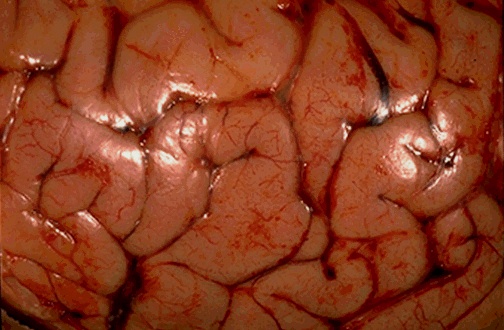 Source of picture: “WebPath - The Internet Pathology Laboratory for Medical Education” (by Edward C. Klatt, MD) >>Multiple small metastases causing cerebral edema seen at right which obscures structures: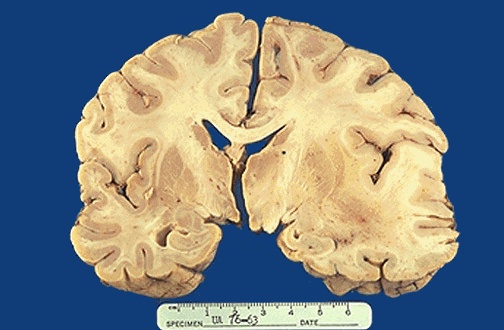 Source of picture: “WebPath - The Internet Pathology Laboratory for Medical Education” (by Edward C. Klatt, MD) >>Clinical Features- intracranial hypertension:Generalized brain dysfunction (disturbances of consciousness, etc) – due to diffuse edema.Focal neurologic deficits – due to focal edema, brain herniation.N.B. in brain tumor, clinical signs are often caused more by surrounding edema than by tumor mass itself (so deficits maybe reversible with steroids)!rate of edema formation is directly proportional to severity of neurologic deficits.in chronic hydrocephalus interstitial edema manifestations are usually minor (in advanced cases - dementia and gait disorder become prominent) - CSF accumulation in extracellular space is much better tolerated than is presence of plasma in extracellular space (as in vasogenic edema).DiagnosisNeuroimaging (MRI better than CT):decreased density of brain parenchyma (water content↑) – T1-MRI and CT signal↓, T2-MRI signal↑.blurring or loss of visible distinction between gray matter and white matter.N.B. vasogenic edema spreads along white matter tracts - no grey matter involvement with preserved grey-white junction (vs. cytotoxic edema)mass effect:diffuse edema: loss of definition of cortical sulci → bilateral compromise of ventricles → effacement of basal cisterns.focal edema - focal mass effect.MRI / CT with contrast → brain parenchymal enhancement in vasogenic edema (BBB disruption!); no enhancement in cytotoxic edema.CSF - protein↑ in vasogenic edema (BBB disruption!); normal in cytotoxic edema.EEG:vasogenic edema – slowing.interstitial edema – normal.TreatmentIntensive care - patent airway, avoidance of hypoxia, maintenance of BP.N.B. avoid salt-free fluids IV!Surgery - excision / decompression of intracranial mass lesions, shunting procedures.Pathogenetic treatment:Cytotoxic edema - augment CPP + increase intravascular osmolality.Vasogenic edema – decrease hydrostatic pressure in capillaries + decrease BBB permeability.glucocorticoids (dexamethasone 10 mg IV or IM loading → 4 mg q6h maintenance; pediatric dose 1-2 mg/kg loading → 0.25 mg/kg qid maintenance) - direct effect on endothelial cell function – decreased BBB permeability – for vasogenic edema (around tumor, abscess, radiotherapy field).Glucocorticoids dramatically and rapidly (in hours) reduce focal and general signs of brain edema around tumors!usual complications of steroid therapy are expected (esp. gastric hemorrhage - all patients receiving steroids for more than few hours should receive ranitidine or PPI!).not useful in cytotoxic edema (e.g. no efficacy in TBI, stroke).conflicting reports about efficacy in acute bacterial or tuberculous meningitis (e.g. steroids reduce deafness in infants with bacterial meningitis).osmotherapy (mannitol) – for cytotoxic edema.effect is short-lived (solute reaches equilibrium concentration in brain after delay of only few hours).parts of brain most likely to “shrink” are normal areas (e.g. regions of vasogenic edema with increased capillary permeability do not shrink*).*even develop rebound edema following mannitol use because solute accumulates in edematous tissue.no rationale for long-term use - brain adapts to hyperosmolality with increase in intracellular osmolality.drugs that reduce CSF formation (acetazolamide, furosemide) – for interstitial edema.Bibliography see p. S50 >>Viktor’s Notes℠ for the Neurosurgery ResidentPlease visit website at www.NeurosurgeryResident.netCerebral EdemaCerebral EdemaCerebral EdemaVasogenicCytotoxicHydrocephalic(s. interstitial)PathogenesisCapillary permeability↑Cellular swellingIntraventricular fluid↑LocationWhite matterGray & white matterVentricular, white matter (periventricular)Edema fluidPlasma filtrateIntracellular H2O & NaCSFExtracellular fluid volume↑↓↑Contrast enhancement+--